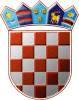 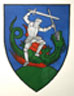         REPUBLIKA HRVATSKA                                                    MEĐIMURSKA ŽUPANIJAOPĆINA SVETI JURAJ NA BREGU                            OPĆINSKO VIJEĆE  KLASA:601-01/21-01/08URBROJ:2109/16-03-21-1Pleškovec, 28. rujna 2021.Na temelju članka 14. stavka 1. Zakona o predškolskom odgoju i obrazovanju („Narodne novine“,  broj 10/97., 107/07., 94/13. i 98/19.), članka 35. Zakona o lokalnoj i područnoj (regionalnoj) samoupravi („Narodne novine“, broj 33/01., 60/01., 129/05., 109/07., 125/08., 36/09., 36/09., 150/11., 144/12., 19/13., 137/15., 123/17., 98/19. i 144/20.) i članka 28. Statuta Općine Sveti Juraj na Bregu („Službeni glasnik Međimurske županije“ broj 08/21.) Općinsko vijeće Općine Sveti Juraj na Bregu na svojoj sjednici 03. održanoj 28. rujna 2021. godine donosiODLUKUo Planu mreže dječjih vrtića u Općini Sveti Juraj na BreguUVODNE ODREDBEČlanak 1.Planom mreže dječjih vrtića na području Općine Sveti Juraj na Bregu (u daljnjem tekstu: Plan mreže) utvrđuju se ustanove predškolskog odgoja i obrazovanja koje obavljaju djelatnost predškolskog odgoja kao javnu službu i provode program odgoja, obrazovanja, zdravstvene zaštite, prehrane i socijalne skrbi za djecu rane i predškolske dobi, te razvoj mreže dječjih vrtića na području Općine Sveti Juraj na Bregu.Članak 2.Općina Sveti Juraj na Bregu ima pravo i obvezu odlučivati o potrebama i interesima građana na svojem području organiziranjem i ostvarivanjem programa predškolskog odgoja i obrazovanja.Prava i obveze iz prethodnog stavka ovog članka ostvaruju se osiguranjem smještajnih kapaciteta za djecu  s područja Općine Sveti Juraj na Bregu u ustanovama predškolskog odgoja i sufinanciranjem ekonomske cijene programa dječjeg vrtića sukladno planiranim sredstvima u Proračunu Općine Sveti Juraj na Bregu za tekuću godinu.PLAN MREŽE DJEČJIH VRTIĆAČlanak 3.Mrežu dječjih vrtića na području Općine Sveti Juraj na Bregu čine:Članak 4.Područja Općine Sveti Juraj na Bregu na kojima se mogu osnivati ustanove predškolskog odgoja jesu sva područja na kojima je prostorno-planskom dokumentacijom Općine Sveti Juraj na Bregu predviđena gradnja takvih objekata ili na kojima postoji mogućnost prenamjene građevina u skladu sa zakonskim propisima.Članak 5.Mreža dječjih vrtića Općine Sveti Juraj na Bregu može se proširivati otvaranjem područnih objekata, izdvojenih lokacija u skladu s odredbama Zakona o predškolskom odgoju i obrazovanju i Državnim pedagoškim standardom predškolskog odgoja i naobrazbe, odnosno osnivanjem novih dječjih vrtića od strane svih zakonom predviđenih osnivača.SUFINANCIRANJE PROGRAMA DJEČJIH VRTIĆAČlanak 6.Prema odredbama Zakona o predškolskom odgoju i obrazovanju i odredbama Državnog predškolskog standarda predškolskog odgoja i naobrazbe, Općina Sveti Juraj na Bregu u svom Proračunu osigurava sredstva za sufinanciranje ekonomske cijene programa dječjih vrtića te ostalih troškova.PROGRAM PREDŠKOLEČlanak 7.Prema odredbama Zakona o predškolskom odgoju i obrazovanju i odredbama Državnog pedagoškog standarda predškolskog odgoja i naobrazbe, program predškole obvezan je za svu djecu u godini prije polaska u osnovnu školu.Program predškole za djecu koja pohađaju vrtić integriran je u redoviti program predškolskog odgoja dječjeg vrtića.ZAVRŠNE ODREDBEČlanak 8.Ovaj Plan dostavlja se Međimurskoj županiji radi usklađivanja razvitka mreže dječjih vrtića na području Međimurske županije.Članak 9.Stupanjem na snagu ove Odluke prestaje važiti Odluka o Planu mreže dječjih vrtića u Općini Sveti Juraj na Bregu („Službeni glasnik Međimurske županije“, broj 16/10.) i Izmjene i dopune Odluke o Planu mreže dječjih vrtića u Općini Sveti Juraj na Bregu (“Službeni glasnik Međimurske županije“, broj 24/11.).Članak 10.Ova Odluka o Planu mreže dječjih vrtića u Općini Sveti Juraj na Bregu stupa na snagu osmog dana od objave u „Službenom glasniku Međimurske županije“.                                                                                                         PREDSJEDNIK                                                                                                                           Općinskog vijeća                                                                                                                         Anđelko KovačićDJEČJI VRTIĆADRESAOSNIVAČSMJEŠTAJNI KAPACITETIDječji vrtić “Žibeki“ Područni odjel BrezjeBrezje 68Fizička osoba3 vrtićke skupine: 66 djece1 jaslička skupina: 12djeceDječji vrtić „Jurovska pčelica“ LopatinecLopatinec, I.G. Kovačića 111/aOpćina Sveti Juraj na Bregu3 vrtićke skupine: 80 djece2 jasličke skupine: 27 djece